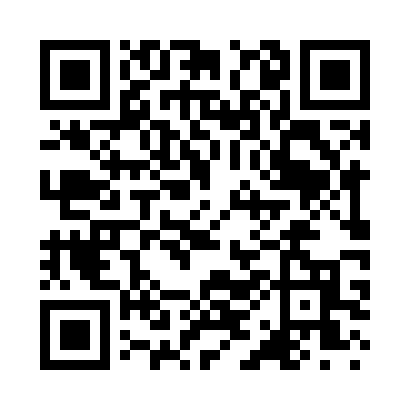 Prayer times for Wilzetta, Oklahoma, USAMon 1 Jul 2024 - Wed 31 Jul 2024High Latitude Method: Angle Based RulePrayer Calculation Method: Islamic Society of North AmericaAsar Calculation Method: ShafiPrayer times provided by https://www.salahtimes.comDateDayFajrSunriseDhuhrAsrMaghribIsha1Mon4:496:151:315:208:4610:132Tue4:496:161:315:208:4610:133Wed4:506:161:315:208:4610:124Thu4:516:171:325:208:4610:125Fri4:516:171:325:208:4610:126Sat4:526:181:325:208:4610:117Sun4:536:181:325:218:4510:118Mon4:536:191:325:218:4510:119Tue4:546:201:325:218:4510:1010Wed4:556:201:325:218:4410:1011Thu4:566:211:335:218:4410:0912Fri4:576:211:335:218:4410:0813Sat4:586:221:335:218:4310:0814Sun4:586:231:335:218:4310:0715Mon4:596:231:335:218:4210:0616Tue5:006:241:335:218:4210:0617Wed5:016:251:335:218:4110:0518Thu5:026:251:335:218:4110:0419Fri5:036:261:335:218:4010:0320Sat5:046:271:335:218:4010:0221Sun5:056:281:335:218:3910:0122Mon5:066:281:335:218:3810:0123Tue5:076:291:335:218:3810:0024Wed5:086:301:335:218:379:5925Thu5:096:301:345:218:369:5826Fri5:106:311:335:218:359:5727Sat5:116:321:335:218:359:5628Sun5:126:331:335:208:349:5429Mon5:136:331:335:208:339:5330Tue5:146:341:335:208:329:5231Wed5:156:351:335:208:319:51